COLEGIO EMILIA RIQUELME  GUIA DE TRABAJOACTIVIDAD VIRTUAL SEMANA DEL 26 AL 29 DE MAYOCOLEGIO EMILIA RIQUELME  GUIA DE TRABAJOACTIVIDAD VIRTUAL SEMANA DEL 26 AL 29 DE MAYOCOLEGIO EMILIA RIQUELME  GUIA DE TRABAJOACTIVIDAD VIRTUAL SEMANA DEL 26 AL 29 DE MAYO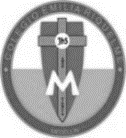 Asignatura: Educación ArtísticaGrado:   4°Docente: Estefanía LondoñoDocente: Estefanía LondoñoViernes, 29 de mayo del 2020   Agenda virtual:  Nuestra hermosa Medellín. (Clase virtual 08:00am)                            Conoce un poco más de tu ciudad.Iniciaremos nuestra clase, recordando lo linda que es nuestra Medellín. https://www.youtube.com/watch?v=k-OD3KaVHSEMEDELLÍN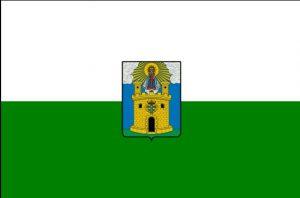 Medellín es la capital de la provincia montañosa de Antioquia en Colombia. Es apodada la "Ciudad de la eterna primavera" por su clima templado y alberga la famosa Feria de las Flores anual. El moderno Metrocable conecta la ciudad con los barrios circundantes y tiene vistas del Valle de Aburrá que se encuentra debajo. Actividad: Dibuja en tu cuaderno nuestra hermosa ciudad y destaca algunos de tus lugares favoritos o que son importantes en nuestra ciudad. Viernes, 29 de mayo del 2020   Agenda virtual:  Nuestra hermosa Medellín. (Clase virtual 08:00am)                            Conoce un poco más de tu ciudad.Iniciaremos nuestra clase, recordando lo linda que es nuestra Medellín. https://www.youtube.com/watch?v=k-OD3KaVHSEMEDELLÍNMedellín es la capital de la provincia montañosa de Antioquia en Colombia. Es apodada la "Ciudad de la eterna primavera" por su clima templado y alberga la famosa Feria de las Flores anual. El moderno Metrocable conecta la ciudad con los barrios circundantes y tiene vistas del Valle de Aburrá que se encuentra debajo. Actividad: Dibuja en tu cuaderno nuestra hermosa ciudad y destaca algunos de tus lugares favoritos o que son importantes en nuestra ciudad. Viernes, 29 de mayo del 2020   Agenda virtual:  Nuestra hermosa Medellín. (Clase virtual 08:00am)                            Conoce un poco más de tu ciudad.Iniciaremos nuestra clase, recordando lo linda que es nuestra Medellín. https://www.youtube.com/watch?v=k-OD3KaVHSEMEDELLÍNMedellín es la capital de la provincia montañosa de Antioquia en Colombia. Es apodada la "Ciudad de la eterna primavera" por su clima templado y alberga la famosa Feria de las Flores anual. El moderno Metrocable conecta la ciudad con los barrios circundantes y tiene vistas del Valle de Aburrá que se encuentra debajo. Actividad: Dibuja en tu cuaderno nuestra hermosa ciudad y destaca algunos de tus lugares favoritos o que son importantes en nuestra ciudad. Viernes, 29 de mayo del 2020   Agenda virtual:  Nuestra hermosa Medellín. (Clase virtual 08:00am)                            Conoce un poco más de tu ciudad.Iniciaremos nuestra clase, recordando lo linda que es nuestra Medellín. https://www.youtube.com/watch?v=k-OD3KaVHSEMEDELLÍNMedellín es la capital de la provincia montañosa de Antioquia en Colombia. Es apodada la "Ciudad de la eterna primavera" por su clima templado y alberga la famosa Feria de las Flores anual. El moderno Metrocable conecta la ciudad con los barrios circundantes y tiene vistas del Valle de Aburrá que se encuentra debajo. Actividad: Dibuja en tu cuaderno nuestra hermosa ciudad y destaca algunos de tus lugares favoritos o que son importantes en nuestra ciudad. 